Z_¨weeiYx 	  				                                             b¤^i : 334mv¤úª`vwqK m¤úªxwZ evsjvi Avengvb HwZn¨      -- w¯úKviXvKv, 19 gvN (1 †deªæqvwi) :w¯úKvi W. wkixb kviwgb †PŠayix e‡j‡Qb, evsjv‡`k mv¤úª`vwqK m¤úªxwZi †`k| G m¤úªxwZ evsjvi Avengvb HwZn¨| mycÖvPxbKvj ‡_‡K G‡`‡k wn›`y, gymjgvb, wLªóvb I †eŠ×  GKmv‡_ emevm K‡i Avm‡Q Ges mKj ag©xq Abyôvb cÖwZcvjb K‡i Avm‡Q|wZwb AvR XvKvq ivRavbx D”P we`¨vjq cÖv½‡Y  RvZxq msm` mwPevj‡qi mvi‡¯^vrme mgš^q cwil` Av‡qvwRZ Ômvi‡¯^vrmeÕ Abyôv‡b cÖavb AwZw_i e³‡e¨ GK_v e‡jb|w¯úKvi e‡jb, ¯^vaxbZvi †PZbvq DØy× n‡q 1971 mv‡j G ‡`‡ki wn›`y, gymwjg, ‡eŠ×, wLªóvb mK‡j HK¨e× n‡q †`k gvZ…Kv‡K ¯^vaxb K‡i‡Q| wZwb e‡jb, m¤úªxwZ I ‡mŠnv`©¨ Avgv‡`i‡K HwZ‡n¨i eÜ‡b Ave× K‡i †i‡L‡Q|w¯úKvi Av‡iv e‡jb, ag© eY© wbwe©‡k‡l G‡`‡ki gvbyl mKj a‡g©i Abyôv‡b †hvM †`q| wZwb mKj‡K GB mv¤úª`vwqK m¤úªxwZ a‡i ivLvi AvnŸvb Rvbvb|Abyôv‡b Ab¨v‡b¨i g‡a¨ RvZxq msm‡`i wPd ûBc Av m g wd‡ivR, ûBc BKevjyi iwng, mvab P›`ª gRyg`vi, ‡gv. †mvnive DwÏb Ges csKR bv_ AskMÖnY K‡ib| RvZxq msm` mwPevj‡qi wmwbqi mwPe W. †gv. Ave`yi ie nvIjv`vi G mg‡q Dcw¯’Z wQ‡jb|c‡i GK g‡bvÁ mvs¯‹…wZK Abyôvb AbywôZ nq|#Kvgvj/gvngy`/Avjx/‡mwjg/2017/2200NÈvHandout                                                                                          	  Number : 333Foreign Minister calls on Palestinian PresidentDhaka, 1 February :Foreign Minister Abul Hassan Mahmood Ali paid a courtesy call on the visiting Palestinian President Mahmoud Abbas at the Hotel Le Meridien this evening and welcomed him to Bangladesh.During the meeting, Foreign Minister assured that Bangladesh will continue its support for the cause of Palestine and expand bilateral cooperation in depth and dimensions in future. The Minister reaffirmed the continuation of scholarships offered to Palestinian students for studying medical and other disciplines as well as training opportunities to the Palestinian armed forces officials in Bangladesh. During the meeting both sides hoped that the visit will be successful.#Khaleda/Mahmud/Sanjib/Joynul/2017/2035hoursZ_¨weeiYx                                                                                            b¤^i : 332Lyjbvq AvBwmBD Ges cøvw÷K GÛ evb© BDwbU D‡Øvab Ki‡jb m¦v¯’¨gš¿x Lyjbv, 19 gvN (1 †deªæqvwi):	‡kL Avey bv‡mi we‡klvwqZ nvmcvZvj‡K AbwZwej‡¤^ Bbw÷wUD‡U cwiYZ Kiv n‡e| PjwZ eQ‡ii g‡a¨ †bqv n‡e 250 kh¨v Pvjyi D‡`¨vM| Kiv n‡e M‡elYvi e¨e¯’v| 	¯^v¯’¨ I cwievi Kj¨vY gš¿x †gvnv¤§` bvwmg AvR Lyjbvq 250 kh¨vwewkó †kL Avey bv‡mi we‡klvwqZ nvmcvZv‡j 10 kh¨vwewkó AvBwmBD Ges 20 kh¨vwewkó cøvw÷K GÛ evb© BDwb‡Ui  D‡Øvab ‡k‡l nvmcvZvj wgjbvqZ‡b cÖavb AwZw_i e³…Zvq Gme D‡`¨v‡Mi K_v Rvbvb|	gš¿x e‡jb, G nvmcvZv‡ji Dbœq‡b B‡Zvg‡a¨ 10 †KvwU UvKv eivÏ †`qv n‡q‡Q, AvMvgx wZb gv‡mi g‡a¨ Gi KvR Aek¨B mgvß Ki‡Z n‡e| nvmcvZv‡ji Dbœq‡b Zuvi c¶ †_‡K hv hv Kiv `iKvi Zv Kiv n‡e| nvmcvZv‡j 15wU WvqvMbw÷K †gwkb cÖ`vb Ges `ªæZ wPwKrmK msKU `~i Kiv n‡e|  GQvov Wv³vi I †ivMx‡`i myi¶vq AvBb Kiv n‡e|	nvmcvZv‡ji cwiPvjK Wv. weavb P›`ª †Mv¯^vgxi mfvcwZ‡Z¡ Abyôv‡b Ab¨v‡b¨i g‡a¨ msm` m`m¨  †kL †njvj DwÏb, Lyjbv †Rjv AvIqvgx jx‡Mi mfvcwZ I †Rjv cwil‡`i †Pqvig¨vb †kL nviæbyi iwk`, msm` m`m¨ †eMg gbœyRvb mywdqvb, ZvjyK`vi Ave`yj Lv‡jK, gynv¤§` wgRvbyi ingvb I cÂvbb wek¦vm, Lyjbv weGgGÔi mfvcwZ Wv. †kL evnviæj Avjg Ges Lyjbv wefvMxq Kwgkbvi †gv. Ave`ym mvgv` e³e¨ iv‡Lb| ¯^v¯’¨ Awa`ß‡ii cwiPvjK Aveyj Kv‡kg †gv. mvB`yi ingvb, Lyjbv †Rjv cÖkvmK bvRg~j Avnmvb, Lyjbv wmwfj mvR©b Wv. G Gm Gg Ave`yi iv¾vK mn ¯^v¯’¨ wefv‡Mi EaŸ©Zb Kg©KZ©v, Wv³vi, bvm©, Kg©KZ©v-Kg©Pvix Ges MYgva¨g cÖwZwbwaiv G mgq Dcw¯’Z wQ‡jb|	Gi Av‡M mKv‡j gš¿x Lyjbv †Rbv‡ij nvmcvZvj cwi`k©b K‡ib|  G mgq wZwb nvmcvZv‡ji 13wU RivRxY© feb AcmviYc~e©K eûZj wewkó nvmcvZvj feb wbg©vY Ges wmwfj mvR©‡bi Kvh©vjq wbg©v‡Yi Rb¨ 40 †KvwU UvKv eiv‡Ïi †NvlYv †`b|	c‡i wZwb wZwb Lyjbv †gwW‡Kj K‡jR I nvmcvZvj cwi`k©b †k‡l †gwW‡Kj K‡jR AwW‡Uvwiqv‡g Lyjbv wefv‡Mi wmwfj mvR©b Ges †Rjvi wUGBPI, weGgG, ¯^vwPcmn †gwW‡Kj K‡j‡Ri wPwKrmK I ¯^v¯’¨ wefvMxq Kg©KZ©v‡`i mv‡_ gZwewbgq K‡ib|#RvwKi/gvngy`/Avjx/‡mwjgy¾vgvb/2017/1820 NÈv Z_¨weeiYx                                                                                            b¤^i : 331MYc~Z© gš¿Yvj‡q B-dvBwjs ïiæXvKv, 19 gvN (1 †deªæqvwi):	M„nvqb I MYc~Z© gš¿Yvj‡q AvR †_‡K B-dvBwjs Kvh©µg ïiæ n‡q‡Q| GKRb mvaviY bvMwi‡Ki GKwU Av‡e`‡b wb‡`©kbvmn kvLvq †cÖiY Ges GKwU bw_‡Z wb‡`©kbv cÖ`v‡bi gva¨‡g gš¿Yvj‡qi mwPe †gv. knx` Djøv L›`Kvi G Kvh©µ‡gi D‡Øvab K‡ib| cÖavbgš¿xi Kvh©vj‡qi GUzAvB Kg©m~wP B-dvBwjs Kvh©µ‡gi cÖhyw³MZ mnvqZv cÖ`vb Ki‡Q|	G Dcj‡ÿ gš¿Yvj‡qi mfvK‡ÿ Av‡qvwRZ Abyôv‡b MYc~Z© mwPe e‡jb, B-dvBwjs e¨e¯’vq RbMY `ªæZ †mev cv‡e| G c×wZ‡Z Kv‡Ri MwZkxjZv Avm‡e Ges ¯^”QZv I Revew`wnZv wbwðZ n‡e| RbMY Zvi Kv‡Ri wel‡q Av‡e`‡bi Ae¯’vb, AMÖMwZ BZ¨vw` m¤ú‡K© AbjvB‡b Rvb‡Z cvi‡e| bw_ nvwi‡q hvIqvi d‡j RbM‡Yi ‡h nqivwb n‡Zv, B-dvBwjs e¨e¯’vq ZvI eÜ n‡e|	wZwb e‡jb, eZ©gvb miKv‡ii jÿ¨ n‡jv RbMY‡K †mev cÖ`v‡b MwZkxjZv Avbv Ges Ávbwbf©i ÔwWwRUvj evsjv‡`kÕ M‡o †Zvjv| G j‡ÿ¨ Z_¨cÖhyw³ †mev‡K BDwbqb ch©šÍ m¤úªmviY Kiv n‡q‡Q| cÖhyw³ D™¢ve‡bi mv‡_ mv‡_ wek¦e¨vcx GK cÖwZ‡hvwMZv Pj‡Q| G cÖwZ‡hvwMZvq evsjv‡`kI kvwgj n‡q‡Q Ges GwM‡q hv‡”Q| 	D‡jøL¨, M„nvqb I MYc~Z© gš¿Yvj‡qi Avevmb cwi`ß‡ii miKvwi evmv Qvovi AbvcwË mb` AbjvB‡b †`Iqvi e¨e¯’v A‡bK Av‡MB Pvjy n‡q‡Q| gš¿Yvj‡qi Ab¨vb¨ ms¯’vI wewfbœ Kvh©µ‡g AbjvBb †mev e¨e¯’v Pvjy K‡i‡Q| 	Abyôv‡b gš¿Yvj‡qi AwZwi³ mwPe †gv. AvLZvi †nv‡mb, Gm Gg Avwid-Di-ingvb, †gv. Aveyj Kv‡kg Ges W. †gv. AvdRvj †nv‡mbmn EaŸ©Zb Kg©KZ©vMY Dcw¯’Z wQ‡jb|#wKewiqv/gvngy`/Avjx/mÄxe/‡mwjgy¾vgvb/2017/1800 NÈv Z_¨weeiYx 	  				                                             b¤^i : 330j²xcyi †Rjv cwil‡`i m`m¨ c‡` Zvdv¾j †nv‡m‡bi kc_ MÖnY XvKv, 19 gvN (1 †deªæqvwi) :AvR ¯’vbxq miKvi, cjøx Dbœqb I mgevq gš¿xi Awdm K‡ÿ j²xcyi †Rjv cwil‡`i 3bs mvaviY Iqv‡W©i m`m¨ c‡` be wbe©vwPZ †gv. Zvdv¾j †nv‡m‡bi kc_ MÖnY AbywôZ nq|¯’vbxq miKvi, cjøx Dbœqb I mgevq gš¿x L›`Kvi †gvkviid †nv‡mb Zv‡K kc_ evK¨ cvV Kivb| G mgq ¯’vbxq miKvi wefv‡Mi mwPe Ave`yj gv‡jK Ges gš¿Yvj‡qi EaŸ©Zb Kg©KZ©vMY Dcw¯’Z wQ‡jb|D‡jøL¨, MZ 18 Rvbyqvwi †`‡ki 8wU wefv‡Mi 61wU †Rjv cwil‡`i bewbe©vwPZ 1 nvRvi 1 kZ 69 Rb m`‡m¨i kc_ MÖnY AbywôZ n‡qwQj|#RvwKi/gvngy`/Avjx/Rqbyj/2017/1810NÈvZ_¨weeiYx                                                                                             b¤^i : 329mdUIq¨vi wkí fwel¨‡Z  ˆe‡`wkK gy`ªv AR©‡b eo f‚wgKv ivL‡e                                                           --  w¯úKviXvKv, 19 gvN (1 †deªæqvwi):	w¯úKvi W. wkixb kviwgb †PŠayix e‡j‡Qb, mdUIq¨vi ißvwb GKwU D`xqgvb m¤¢vebvgq LvZ| ißvwbi cvkvcvwk ‡`‡k Gi AwaKZi e¨envi Avgv‡`i A_©‰bwZK mg…w×i PvwjKvkw³ wn‡m‡e KvR Ki‡e|	wZwb AvR XvKvq e½eÜz AvšÍR©vwZK m‡¤§jb  †K‡›`ª evsjv‡`k G‡mvwm‡qkb Af& mdUIq¨vi GÛ Bbdi‡gkb mvwf©‡mm (‡ewmm) Av‡qvwRZ  mdU G·‡cv-2017 Gi D‡Øvab Abyôv‡b cÖavb AwZw_i  e³…ZvKv‡j GK_v e‡jb|		w¯úKvi e‡jb, evsjv‡`‡k mdUIq¨vi wk‡íi weKvk AZ¨šÍ Zvrch©c~Y©| fwel¨‡Z GB LvZ ‰e‡`wkK gy`«v AR©‡b Av‡iv eo f~wgKv  ivL‡e|  wZwb e‡jb, ïay cÖvwZôvwbK bq, e¨w³MZ D‡`¨v‡MI A‡bK ZiæY AvDU‡mvwm©s‡qi gva¨‡g Avq Ki‡Q| Zviv  cÖPwjZ avivi PvKwi bv Lyu‡R m¦vej¤^x n‡q DV‡Q| wZwb  ZiæY cÖR‡b¥i wk¶v_©x I bvix‡`i GB mdUIq¨vi Lv‡Z Av‡iv m¤ú…³ nIqvi AvnŸvb Rvbvb| wZwb e‡jb, cvewjK cÖvB‡fU cvU©bvikx‡ci gva¨‡gI mdUIq¨vi wk‡íi Av‡iv Dbœqb m¤¢e|	wZwb Av‡iv e‡jb, ‡ewmm bvbv P¨v‡jÄ ‡gvKvwejv K‡i mdUIq¨vi ‰Zwi I wecY‡b wbôvi mv‡_ KvR K‡i hv‡”Q| ‡ewm‡mi G ai‡bi Av‡qvRb bZyb D‡`¨v³v ‰Zwi I ¯’vbxq evRv‡i mdUIq¨vi Lv‡Zi Pvwn`v ‡gUv‡Z f~wgKv ivL‡e|	‡ewm‡mi mfvcwZ ‡gv¯Ídv ReŸv‡ii mfvcwZ‡Z¡ Abyôv‡b Ab¨v‡b¨i g‡a¨ cwiKíbv gš¿x Av n g ‡gv¯Ídv Kvgvj Ges Z_¨ ‡hvM‡hvM I cÖhyw³ cÖwZgš¿x RybvB` Avn‡g` cjK, ‡ewmm mdU G·‡cv-2017 Gi AvnŸvqK ‰mq` Avjgvm Kexi I gvB‡µvmdU evsjv‡`k Gi e¨e¯’vcbv cwiPvjK ‡mvwbqv ewki Kexi e³…Zv K‡ib|	c‡i w¯úKvi 4 w`be¨vcx ‡ewmm mdU G·‡cv-2017 D‡Øvab K‡ib|#Kvgvj/gvngy`/mÄxe/‡mwjgy¾vgvb/2017/1800 NÈv Z_¨weeiYx 	  				                                             b¤^i : 328cÖv_wgK we`¨vjq dzUej Uzb©v‡g›U Av‡qvR‡b cÖ¯‘wZg~jK mfvXvKv, 19 gvN (1 †deªæqvwi) :e½eÜz †MvìKvc cÖv_wgK we`¨vjq dzUej Uzb©v‡g›U 2016 Ges e½gvZv †eMg dwRjvZz‡bœmv gywRe †MvìKvc cÖv_wgK we`¨vjq dzUej Uzb©v‡g›U 2016 Gi cÖ¯‘wZg~jK mfv AvR cÖv_wgK I MYwkÿv gš¿Yvj‡qi m‡¤§jb K‡ÿ AbywôZ nq| mfvq mfvcwZZ¡ K‡ib cÖv_wgK I MYwkÿv gš¿Yvj‡qi fvicÖvß mwPe ‡gvnv¤§` Avwmd-DR-Rvgvb| Ab¨v‡b¨i g‡a¨ gš¿Yvj‡qi AwZwi³ mwPe †gvt bRiæj Bmjvg Lvb, †gvt wMqvm DwÏb Avn¤§`, ‡gvt AvKivg Avj †nv‡mb I †eMg †nvm‡b Aviv Ges cÖv_wgK wkÿv Awa`ß‡ii gnvcwiPvjK †gvt Avey †nbv †gv¯Ídv Kvgvjmn gš¿Yvjq I Gi Aaxb¯’ `ßimg~‡ni EaŸ©Zb Kg©KZ©ve„›` Dcw¯’Z wQ‡jb| Av‡iv Dcw¯’Z wQ‡jb evsjv‡`k dzUej †dWv‡ik‡bi fvBm †cÖwm‡W›U ev`j ivq I mvaviY m¤úv`K †gvt Avey bv‡qg †mvnvM|Uzb©v‡g›U `yÕwU mdjfv‡e m¤úbœ Kivi Rb¨ mvwe©K welq wb‡q mfvq we¯ÍvwiZ Av‡jvPbv nq| mviv‡`‡ki 65 nvRvi we`¨vjq Uzb©v‡g›U `yÕwU‡Z AskMÖnY K‡i Avm‡Q| #iex›`ªbv_/gvngy`/Rmxg/Rqbyj/2017/1750NÈvZ_¨weeiYx 	  				                                             b¤^i : 327B-bvBb ‡dviv‡gi gš¿x chv©‡qi m‡¤§jb Dcj‡ÿ cÖ¯‘wZ mfvXvKv, 19 gvN (1 †deªæqvwi) :AvMvgx 5-7 †deªæqvwi XvKvq AbywôZe¨ B-bvBb ‡dviv‡gi gš¿x chv©‡qi m‡¤§j‡bi mvwe©K cÖ¯‘wZ wb‡q GK mfv AvR XvKvq e¨vb‡eBm fe‡bi m‡¤§jb K‡ÿ AbywôZ nq| wkÿvgš¿x byiæj Bmjvg bvwn` G‡Z mfvcwZZ¡ K‡ib|mfvq  B-bvBb gš¿x chv©‡qi m‡¤§j‡bi mvwe©K cÖ¯‘wZ wb‡q Av‡jvPbv nq| G mgq wkÿvgš¿x e‡jb, G m‡¤§jb‡K mdj Kivi Rb¨ me ai‡bi cÖ¯‘wZ †bqv n‡q‡Q| G m‡¤§j‡bi gva¨‡g †`‡ki fveg~wZ© Zz‡j aivi my‡hvM ˆZwi n‡q‡Q| G my‡hvM‡K Kv‡R jvMv‡Z n‡e| wZwb m‡¤§jb mdj Kivi Rb¨ mswkøó mKj‡K h_vh_fv‡e `vwqZ¡ cvj‡bi AvnŸvb Rvbvb|wZwb e‡jb, B-bvBb †`k¸‡jv we‡k¦i A‡a©K RbmsL¨vi cÖwZwbwaZ¡ K‡i| GmwWwR ev¯Íevq‡bi †cÖÿvc‡U G m‡¤§jb AZ¨šÍ ¸iæZ¡c~Y©| G m‡¤§j‡bi gva¨‡g B-bvBb †dviv‡gi ¸iæZ¡ I cÖ‡qvRbxqZv Zz‡j ai‡Z n‡e|cÖv_wgK I MYwkÿvgš¿x †gv. †gv¯ÍvwdRyi ingvb, wkÿv gš¿Yvj‡qi gva¨wgK I D”P wkÿv wefv‡Mi mwPe ‡gv. †mvnive †nvmvBb, KvwiMwi I gv`ivmv wefv‡Mi fvicÖvß mwPe †gv. AvjgMxi, d«v‡Ý evsjv‡`‡ki ivóª`~Z †gv. kwn`yj Bmjvg, gva¨wgK I D”P wkÿv wefv‡Mi AwZwi³ mwPe †PŠayix gydv` Avng` I iænx ingvb, gva¨wgK I D”P wkÿv Awaß‡ii gnvcwiPvjK W. Gm Gg Iqvwn`y¾vgvb, MY¯^vÿiZv Awfhv‡bi wbev©nx cwiPvjK iv‡k`v †K †PŠayix, ‡mf `¨ wP‡ìª‡bi wmwbqi GWz‡Kkb GWfvBRvi g nvweeyi ingvb Ges gš¿Yvjq I BD‡b‡¯‹v RvZxq Kwgkb evsjv‡`‡ki EaŸ©Zb Kg©KZv©MY mfvq Dcw¯’Z wQ‡jb|#AvdivRyi/gvngy`/mÄxe/Rqbyj/2017/1745NÈvZ_¨weeiYx 	  				                                                b¤^i : 326  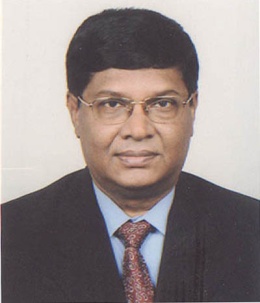 W. †gvnv¤§` Rvnv½xi †nv‡mb cÖavb Z_¨ Awdmvi XvKv, 19 gvN (1 †deªæqvwi ) :    W. †gvnv¤§` Rvnv½xi †nv‡mb AvR cÖavb Z_¨ Awdmvi wn‡m‡e Z_¨ Awa`dZ‡i †hvM`vb K‡ib|wZwb wewmGm 1984 wbqwgZ e¨v‡Pi GKRb Kg©KZ©v| Gi Av‡M wZwb RvZxq MYgva¨g Bbw÷wUDU Gi gnvcwiPvjK Ges evsjv‡`k Pjw”PÎ I †Uwjwfkb Bbw÷wUD‡Ui cÖavb wbe©vnx wQ‡jb| PvKzwi Rxe‡b wZwb miKv‡ii wewfbœ `dZ‡i Kg©KZ©v wn‡m‡e mZZv I `ÿZvi mv‡_ `vwqZ¡ cvjb K‡ib|wZwb Pjw”PÎ I cÖKvkbv Awa`ß‡ii gnvcwiPvjK, evsjv‡`k wdj¥ AvK©vB‡fi gnvcwiPvjK, AwZwi³ cÖavb Z_¨ Awdmvimn wewfbœ ¸iæZ¡c~Y© c‡` `vwqZ¡ cvjb K‡ib| wZwb `yB Kb¨v mšÍv‡bi RbK|D‡jøL¨ Kg©Rxeb †kl Kivq AvR Z_¨ Awa`dZ‡i mv‡eK cÖavb Z_¨ Awdmvi G †K Gg kvgxg †PŠayix‡K msea©bv I W. †gvnv¤§` Rvnv½xi‡K AvbyôvwbKfv‡e eiY Kiv nq|#Abm~qv/`xcsKi/kvgxg/2017/1600 NÈv Z_¨weeiYx 	  				                                                b¤^i : 322  biwms`x †Rjv cwil` †Pqvig¨v‡bi g„Zz¨‡Z GjwRAviwW gš¿xi †kvKXvKv, 19 gvN (1 †deªæqvwi ) :    ¯’vbxq miKvi, cjøx Dbœqb I mgevq gš¿x L›`Kvi †gvkviid †nv‡mb biwms`x †Rjv cwil‡`i †Pqvig¨vb A¨vW‡fv‡KU †gv. Avmv‡`v¾vgv‡bi g„Zz¨‡Z Mfxi †kvK cÖKvk K‡i‡Qb|AvR GK †kvKevYx‡Z gš¿x e‡jb, A¨vW‡fv‡KU †gv. Avmv‡`v¾vgv‡bi g„Zz¨‡Z RvwZ GKRb wb‡ew`Z cÖvY AvBbRxwe, mgvR †meK I †`k‡cÖwgK‡K nviv‡jv| cÖexY G ivRbxwZK †Rjv AvIqvgx jx‡Mi mfvcwZ I †Rjv AvBbRxex mwgwZi mfvcwZ wn‡m‡e ivRbxwZi A½‡b D¾¡j f~wgKv †i‡L †M‡Qb| Zuvi Ae`vb GjvKvevmx wPiw`b ¯§iY ivL‡e| wZwb giû‡gi †kvKmšÍß cwiev‡ii cÖwZ mg‡e`bv Rvbvb Ges we‡`nx AvZ¥vi gvMwdivZ Kvgbv K‡ib|D‡jøL¨, †Rjv cwil‡`i †Pqvig¨vb G¨vW‡fv‡KU †gv. Avmv‡`v¾vgvb AvR biwms`x †Rbv‡ij nvmcvZv‡j g„Zz¨eiY K‡ib (Bbœvwjjøvwn.......ivwRDb)| g„Zz¨Kv‡j Zvi eqm n‡qwQj 70 eQi| g„Zz¨Kv‡j ¯¿x I `yB †g‡qmn AmsL¨ ¸YMÖvnx †i‡L †M‡Qb| #RvwKi/Abm~qv/iwdKzj/kvgxg/2017/1511 NÈv Z_¨weeiYx 	  				                                                b¤^i : 32511-17 gvP© ÔRvUKv msi¶Y mßvn-2017Õ cvwjZ n‡eXvKv, 19 gvN (1 †deªæqvwi) :	miKvi AvMvgx 11 ‡_‡K 17 gvP© ch©šÍ ÔRvUKv msi¶Y mßvn-2017Õ cvj‡bi wm×všÍ MÖnY K‡i‡Q| grm¨ I cÖvwYm¤ú` gš¿Yvj‡qi m‡¤§jbK‡¶ AvR Bwjkm¤ú` msi¶Y msµvšÍ RvZxq Uv¯‹‡dvm© KwgwUi mfvq wm×všÍ MÖnY Kiv nq †h, G mßvn Dcj‡¶ 11 gvP© grm¨fe‡b grm¨ I cÖvwYm¤ú` gš¿x msev`m‡¤§jb Ki‡eb| GQvov cUyqvjLvjxi Kjvcvovq eY©vX¨ i‍¨vwj I Rbmfv Ges grm¨evRvimg~‡n mßvne¨vcx SwUKv Awfhvb Pvjv‡bv n‡e|	mfvq Av‡iv Rvbv‡bv nq, Bwj‡ki RvUKv wbab‡iv‡a e¨vcK Rbm‡PZbZv e…w×i Rb¨ B‡j±ªwbK I wcÖ›U wgwWqvmn mviv‡`‡k cÖPviYv Pvjv‡bvi cvkvcvwk grm¨ M‡elYv Bbw÷wUDU KZ©…K IqvK©kc Ges mßv‡ni ‡klw`b mviv‡`‡k åvg¨gvY Av`vjZ cwiPvwjZ n‡e| mfvq RvUKv msi¶‡Yi ¯^v‡_© ‡ZZywjqvq GKwU i‍¨v‡ei K¨v¤ú ¯’vc‡biI wm×všÍ nq| 	D‡jøL¨, GeQ‡ii ‡køvMvb wba©viY Kiv nq ÔRvUKv Bwjk ai‡ev bv, ‡`‡ki ¶wZ Ki‡ev bvÕ| 	grm¨ I cÖvwYm¤ú` gš¿x ‡gvnv¤§` Qv‡q`yj n‡Ki mfvcwZ‡Z¡ RvZxq Uv¯‹‡dvm© KwgwUi mfvq grm¨ I cÖvwYm¤ú` gš¿Yvjq, cvwbm¤ú` gš¿Yvjq, Z_¨ gš¿Yvjq, cÖavbgš¿xi Kvh©vjq, i‍¨ve, cywjk, wewRwe, ‡Kv÷MvW©, grm¨Rxex mwgwZmn KwgwUi Ab¨vb¨ cÖwZwbwa Ges D”Pc`¯’  Kg©KZ©vMY Dcw¯’Z wQ‡jb| #kvn Avjg/Abm~qv/bymivZ/iwdKzj/Avmgv/2017/1530 NÈvZ_¨weeiYx 	  				                                                b¤^i : 324 nvj`v b`x Ges mvfv‡ii Pvgov wkíbMixi `~lY‡iv‡a Kvh©Kix e¨e¯’v MÖnY XvKv, 19 gvN (1 †deªæqvwi) :	PÆMÖv‡gi nvj`v b`xi `~lY‡iva Ges mvfv‡ii Pvgov wkíbMixi `~lY‡iv‡a Kvh©Kix e¨e¯’v MÖnY Kiv n‡e|  AvR †bŠcwienY gš¿Yvj‡q AbywôZ PÆMÖv‡gi KY©dzwj b`xmn XvKvi Pvicv‡k b`x¸‡jvi `~lY‡iva Ges bve¨Zv e„w× msµvšÍ ÔUv¯‹‡dvm©Õ Gi 34Zg mfvq Gme Z_¨ Rvbv‡bv nq| 	mfvq Rvbv‡bv nq, mvfv‡i G ch©šÍ 43 wU eo ai‡Yi U¨vbvwi wkí ¯’vbvšÍwiZ n‡q‡Q| b`x Zx‡i ag©xq ¯’vcbv wel‡q ag©xq †bZv‡`i mv‡_ ˆeV‡Ki e¨e¯’v Kiv n‡e| b`x iÿv wel‡q M„nxZ Kvh©µg MYgva¨‡g cÖPvi, Rbm‡PZbZv e„w× I A‰ea ¯’vcbv e‡Ü wbqwgZ cwi`k©b Kvh©µg Ae¨vnZ ivL‡Z n‡e| mfvq Rvbv‡bv nq, b`xi mxgvbv I Zxif~wg wb‡q RwUjZv wbimbK‡í Rwic Awa`ßi †_‡K bKkv Zz‡j †Rjv cÖkvmK‡`i mieivn Kivi j‡ÿ¨ RvZxq b`x iÿv Kwgk‡bi Rb¨ †bŠcwienY gš¿Yvjq 25 jvL UvKv eivÏ †i‡L‡Q| XvKv, MvRxcyi, bvivqYMÄ I gvwbKM‡Äi Rb¨ 2 nvRvi 5 kZ 86 wU wm Gm Rwic g¨vc Ges 2 nvRvi 73 wU Avi Gm Rwic g¨vc msMÖn Kiv n‡e|	mfvq wm×všÍ nq, b`x e›`i GjvKvq b`xi †dvi‡mvi Gi wjR gvwb weAvBWweøDwUG Qvov Ab¨ Kv‡iv KvQ †_‡K †bqv hv‡ebv|	GQvov mfvq cybtRwi‡ci KvR m¤úbœ bv nIqv ch©šÍ b`xi `yÕZx‡i mKj cÖKvi ¯’vcbv wbg©vY KvR eÜ ivLvi Ici †Rvi †`qv nq| eywoM½v b`xi Zxif~wg‡Z ¯’vwcZ 13 wU A‰ea ¯’vcbv D‡”Q` Ges  Avw` eywoM½v P¨v‡b‡ji A‰ea ¯’vcbv D‡”Q` I cybivq D×v‡i ¸iæZ¡v‡ivc Kiv nq|†bŠcwienY gš¿x I Uv¯‹‡dvm© Gi mfvcwZ kvRvnvb Lv‡bi mfvcwZ‡Z¡ f~wggš¿x kvgmyi ingvb kixd, M„nvqY I MYc~Z© gš¿x BwÄwbqvi †gvkvid †nv‡mb, cvwb m¤ú` gš¿Yvjq m¤úwK©Z msm`xq ¯’vqx KwgwUi mfvcwZ i‡gk P›`ª †mbmn Ab¨vb¨ gš¿Yvj‡qi cÖwZwbwaMY mfvq Dcw¯’Z wQ‡jb|  #Rvnv½xi/Abm~qv/kwn`/†i¾vKzj/iwdKzj/Avmgv/2017/1530 NÈv   Z_¨weeiYx 	  				                                                b¤^i : 320  XvKv †g‡UªvcwjUb cywj‡ki cÖwZôv w`e‡m ivóªcwZi evYxXvKv,  19 gvN (1 †deªæqvwi ) :            ivóªcwZ †gvt Ave`yj nvwg` 2 †deªæqvwi XvKv †g‡UªvcwjUb cywjk (wWGgwc)-Gi cÖwZôv w`em Dcj‡ÿ wb‡¤œv³ evYx cÖ`vb K‡i‡Qb : 	XvKv †g‡UªvcwjUb cywjk (wWGgwc)-Gi 42Zg cÖwZôv w`em Dcj‡ÿ Avwg XvKv †g‡UªvcwjUb cywj‡ki mKj m`m¨‡K RvbvB AvšÍwiK ï‡f”Qv I Awfb›`b| 	evsjv‡`k cywjk †`‡ki GKwU HwZn¨evnx cÖwZôvb| Avgv‡`i gnvb gyw³hy‡×i m~Pbvj‡Mœ G evwnbxi m`m¨‡`i AvZ¥Z¨vM †Kej cywjk evwnbx‡K bq, †MvUv †`kevmx‡K †MŠievwš^Z K‡i‡Q| cywjkevwnbxi m`m¨ivB cÖ_g RvwZi wcZv e½eÜz †kL gywReyi ingv‡bi AvnŸv‡b mvov w`‡q 1971 mv‡j 25 gvP© Kvjiv‡Z cvK nvbv`vi evwnbxi weiæ‡× ivRvievM cywjk jvBbm& G cÖ_g mk¯¿ cÖwZ‡iv‡a Ask †bb| gnvb gyw³hy×mn †`‡ki AvBbk„•Ljv iÿvq cywjkevwnbxi A‡bK m`m¨ Rxeb DrmM©  K‡i‡Qb| Avwg Zuv‡`i ¯§„wZi cÖwZ Mfxi kÖ×v RvbvB Ges †kvKmšÍß cwiev‡ii m`m¨‡`i cÖwZ RvbvB mg‡e`bv|	AvBbk„•Ljv iÿvq evsjv‡`k cywjk cÖksmbxq f~wgKv cvjb K‡i hv‡”Q| mv¤úªwZK agx©q Rw½ev` I mš¿vmev` wbqš¿‡Y cywjk evwnbxi ‡ckv`vwiZ¡ I mvnmx f~wgKv †`k-we‡`‡k mybvg Kzwo‡q‡Q| ¸iæZ¡c~Y© I PvÂj¨Ki NUbvi inm¨ D`&NvU‡bI wWGgwc `ÿZvi mv‡_ KvR K‡i hv‡”Q| wewfbœ RvZxq I AvšÍR©vwZK Abyôvb myôzfv‡e m¤úv`b, mKj †kÖwY-‡ckvi gvby‡li mvwe©K wbivcËv wbwðZKiY I UªvwdK wbqš¿Ymn wewfbœ †ÿ‡Î XvKv †g‡UªvcwjUb cywjk `ÿZv I †ckv`vwi‡Z¡i ¯^vÿi †i‡L‡Q| fwel¨‡Z ivRavbxevmx‡K cÖZ¨vwkZ †mev cÖ`v‡b XvKv †g‡UªvcwjUb cywjk Zv‡`i wbišÍi cÖqvm Ae¨vnZ ivL‡e ÑGUvB Avgvi cÖZ¨vkv|	MYZš¿, gvbevwaKvi I Dbœqb ci¯úi m¤úK©hy³| MYZ‡š¿i AMÖhvÎv Ae¨vnZ ivLvi cvkvcvwk gvby‡li †gŠwjK AwaKvi mgybœZ ivL‡Z cywjk‡K RbM‡Yi eÜz wn‡m‡e KvR Ki‡Z n‡e| evsjv‡`k AvR Dbœqb, AMÖMwZ I mgZvwfwËK mgvR MV‡b GwM‡q hv‡”Q| Dbœq‡bi G MwZ‡K Z¡ivwš^Z Ki‡Z evsjv‡`k cywjk h_vh_ f~wgKv cvjb Ki‡e-‡`kevmx Zv cÖZ¨vkv K‡i|	Avwg XvKv †g‡UªvcwjUb cywj‡ki DË‡ivËi mdjZv Kvgbv Kwi| 	†Lv`v nv‡dR, evsjv‡`k wPiRxex †nvK|Ó#AvRv`/Abm~qv/kwn`/iwdKzj/kvgxg/2017/1448 NÈv Z_¨weeiYx                                                                                           b¤^i : 321 XvKv †g‡UªvcwjUb cywj‡ki cÖwZôvw`e‡m cÖavbgš¿xi evYxXvKv, 19 gvN (1 †deªæqvwi) :    	cÖavbgš¿x †kL nvwmbv 2 †deªæqvwi XvKv †g‡UªvcwjUb cywj‡ki cÖwZôvw`em Dcj‡¶ wb‡¤œv³ evYx cÖ`vb K‡i‡Qb : 	ÒXvKv †g‡UªvcwjUb cywj‡ki 42Zg cÖwZôvw`em Dcj‡ÿ XvKv †g‡UªvcwjUb cywjkmn evsjv‡`k cywj‡ki mKj m`m¨‡K Avwg ï‡f”Qv Rvbvw”Q| 	me©Kv‡ji me©‡kÖô evOvwj, RvwZi wcZv e½eÜz †kL gywReyi ingv‡bi AvnŸv‡b mvov w`‡q 1971 mv‡jii 25†k gv‡P©i Kvjiv‡Z ivRvievM cywjk jvBb&‡m m~wPZ n‡qwQj gnvb ¯^vaxbZv hy‡×i cÖ_g mk¯¿ cÖwZ‡iva| AKz‡Zvfq cywjk m`m¨iv †mw`b †`kgvZ…Kvi gyw³i Rb¨ AKvZ‡i Av‡Z¥vrmM© K‡iwQ‡jb| gyw³hy‡×i †PZbvq ejxqvb n‡q cywjkevwnbxi m`m¨MY AvRI †`‡ki  Rb¨ Rxeb DrmM© Ki‡Qb| Avwg gnvb ¯^vaxbZv hy‡× kwn` cywjk m`m¨mn wewfbœ mg‡q wbnZ cywjk m`m¨‡`i cÖwZ Mfxi kÖ×v Rvbvw”Q|     	XvKv †g‡UªvcwjUb cywjk gnvbMixi kvwšÍ k„•Ljv iÿv, mš¿vm I Aciva `gb Ges RbM‡Yi Rvbgv‡ji wbivcËv weav‡b wbijmfv‡e KvR K‡i hv‡”Q| RvZxq Drme, RvZxq I AvšÍR©vwZK m‡¤§jb, ag©xq I µxovbyôvbmn Av_©mvgvwRK Kg©KvÐ wbwe©‡Nœ m¤úv`‡bi j‡ÿ¨I XvKv †g‡UªvcwjUb cywj‡ki `ÿZv I †ckv`vwiZ¡ AvR me©Rbwew`Z| 	bZzb bZzb P¨v‡jÄ †gvKvwejvq mÿgZv AR©‡bi j‡ÿ¨ XvKv †g‡UªvcwjUb cywjk‡K AvaywbK miÄvg Ges cÖhyw³‡Z mg„w× Kiv n‡q‡Q| Rw½ I mš¿vmx AvµgY cÖwZ‡iv‡a `ÿ Rbej msewjZ we‡klvwqZ BDwbU MVb Kiv n‡q‡Q| G Rb¨ †gvevBj KgvÛ †m›Uvi, †gvevBj IqvP UvIqvi, †gvevBj A¨vc&m, †evgv wbw¯ŒqKvix †iveU BZ¨vw` AvaywbK cÖhyw³ hy³ Kiv n‡q‡Q| AwaKZi Rb‡mevi j‡ÿ¨ fwel¨‡Z XvKv †g‡UªvcwjUb cywjk‡K Av‡iv hy‡Mvc‡hvMx I †mevagx© msMVb wn‡m‡e M‡o †Zvjv n‡e|	RbevÜe cywjwk e¨e¯’v M‡o Zzj‡Z evsjv‡`k cywj‡ki cÖwZwU m`m¨‡K n‡Z n‡e ˆbwZK I gvbweK g~j¨‡evam¤úbœ| †mev cÖZ¨vkx‡`i m‡e©vËg AvBbMZ mnvqZv w`‡q RbM‡Yi Av¯’v AR©‡b n‡Z n‡e wbôvevb †meK|       	XvKv †g‡UªvcwjUb cywjk gvbweK g~j¨‡eva, `ÿZv, †ckv`vwiZ¡ I wbi‡cÿZvi mgš^q NwU‡q eZ©gvb MYZvwš¿K miKv‡ii iƒcKí 2021 I iƒcKí 2041 ev¯Íevq‡b Kvh©Ki f~wgKv cvjb Ki‡e-G Avgvi cÖZ¨vkv|	Avwg XvKv †g‡UªvcwjUb cywj‡ki 42Zg cÖwZôvw`em Dcj‡ÿ Av‡qvwRZ mKj Kg©m~wPi mvwe©K mvdj¨ Kvgbv KiwQ| 	     Rq evsjv, Rq e½eÜz		  evsjv‡`k wPiRxex ‡nvK|Ó#bRiæj/Abm~qv/kwn`/iwdKzj/†i¾vKzj/Avmgv/2017/1130 NÈv Handout                                                                                                              Number : 323  Bangladesh engaged to counter terrorism to ensure democracyWashington, 1 February 2017	 Bangladesh is deeply engaged with the USA and other friendy countries to counter terrorism to ensure democracy and development. Bangladesh Ambassador to the United States Mohammad Ziauddin said this while meeting with US Republican Senator Ron Johnson in Washington DC and discussed wide range of issues including bilateral trade and economic cooperation 31 January.		The Ambassador briefed Senator Johnson on Bangladesh's growing econeomy as well as deveolopment activities under the leadershioip of Prime Minister Sheikh Hasina.	He recalled the brutal past of the Prime Minister and her family including the assassination of the Father of the Nation Bangabandhu Sheikh Mujibur Rahman in 1975 and her own struggle to materialize her father's dream of a 'Golden Bengal'.	The Ambassador said Prime Minister Sheikh Hasina is determined to weed out all kinds of extremism and terrorism in Bangladesh and beyond.	He said more than four million workers of Bangladesh's apparel industry are women who are immensely contributing to society by poverty alleviation and containing the menace of extremism.	Responding to a query from the Senator, the Ambassador said the economic growth rate of Bangladesh last year was recorded 7 percent which has been estimated 7.5 percent for this year. To further increase Bangladeshi exports, the Ambassador sought duty free quota free (DFQF) market access to the USA.	Senator Johnson thanked the Ambassador for the briefing. He said that he is in favor of free trade where all can be benefitted.  Carol E. Foster, Legislative Assistant of the Congressman and  Tufuque Hasan, Minister (Political) of the Embassy were present.#Shamim/Anasuya/Dipankar/Shahid/Rezzakul/Shamim/2017/1526  hours